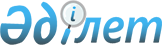 О внесении изменения в решение маслихата от 30 марта 2011 года № 368 "О предоставлении мер социальной поддержки специалистам здравоохранения, образования, социального обеспечения, культуры и спорта, прибывших для работы и проживания в сельские населенные пункты района на 2011 год"
					
			Утративший силу
			
			
		
					Решение маслихата Узункольского района Костанайской области от 23 сентября 2011 года № 417. Зарегистрировано Управлением юстиции Узункольского района Костанайской области 26 сентября 2011 года № 9-19-161. Утратило силу в связи с истечением срока применения - (письмо маслихата Узункольского района Костанайской области от 17 апреля 2013 года № 77)

      Сноска. Утратило силу в связи с истечением срока применения - (письмо маслихата Узункольского района Костанайской области от 17.04.2013 № 77).      В соответствии с подпунктом 15) пункта 1 статьи 6 Закона Республики Казахстан от 23 января 2001 года "О местном государственном управлении и самоуправлении в Республике Казахстан", подпунктом 4) пункта 3 статьи 7 Закона Республики Казахстан от 08 июля 2005 года "О государственном регулировании развития агропромышленного комплекса и сельских территорий", постановлением Правительства Республики Казахстан от 18 февраля 2009 года № 183 "Об утверждении размеров и Правил предоставления мер социальной поддержки специалистам здравоохранения, образования, социального обеспечения, культуры и спорта, прибывшим для работы и проживания в сельские населенные пункты", постановлением Правительства Республики Казахстан от 01 июля 2011 года № 753 "О внесении изменения в постановление Правительства Республики Казахстан от 18 февраля 2009 года № 183 "Об утверждении размеров и Правил предоставления мер социальной поддержки специалистам здравоохранения, образования, социального обеспечения, культуры и спорта, прибывшим для работы и проживания в сельские населенные пункты" Узункольский районный маслихат РЕШИЛ:



      1. Внести в решение маслихата "О предоставлении мер социальной поддержки специалистам здравоохранения, образования, социального обеспечения, культуры и спорта, прибывшим для работы и проживания в сельские населенные пункты района, на 2011 год" от 30 марта 2011 года № 368 (зарегистрировано в Реестре государственной регистрации нормативных правовых актов за номером 9-19-153, опубликовано 28 апреля 2011 года в районной газете "Нұрлы жол") следующее изменение:



      пункт 1 указанного решения изложить в новой редакции:



      "1. Предоставить меры социальной поддержки специалистам здравоохранения, образования, социального обеспечения, культуры и спорта, прибывшим для работы и проживания в сельские населенные пункты района, на 2011 год в виде подъемного пособия в сумме, равной семидесятикратному месячному расчетному показателю и бюджетного кредита на приобретение жилья в сумме, не превышающей одну тысячу пятисоткратный размер месячного расчетного показателя".



      2. Настоящее решение вводится в действие по истечении десяти календарных дней после дня его первого официального опубликования.      Председатель очередной

      XVIII сессии

      Узункольского районного

      маслихата IV cозыва                        Г. Абильмажинова      Секретарь Узункольского

      районного маслихата

      IV cозыва                                  В. Вербовой      СОГЛАСОВАНО:      Начальник государственного

      учреждения "Отдел

      предпринимательства и

      сельского хозяйства

      Узункольского района"

      ___________________ К. Аскаров      Исполняющая обязанности

      начальника государственного

      учреждения "Отдел финансов

      Узункольского района"

      ___________________ Б. Займулдынова      Начальник государственного

      учреждения "Отдел экономики

      и бюджетного планирования

      Узункольского района"

      ___________________ Н. Абдрахманова
					© 2012. РГП на ПХВ «Институт законодательства и правовой информации Республики Казахстан» Министерства юстиции Республики Казахстан
				